Our Lady of Peace Catholic Primary and Nursery School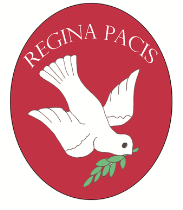 Year 5 Lenten Term Topic WebLenten 1Lenten 2Lenten 2Lenten 2RE (Come and See)MissionThe children will learn that the Church, the Christian family, is made up of smaller Christian families called dioceses. Each diocese is led by a bishop. The bishops continue the work of ‘the twelve’ the apostles who continued the work and mission of Jesus. Jesus is the head of these families. He is the head of the Church. There are other Christian families which are not part of the Catholic Church. Ecumenism is the word used for promoting unity among Christian churches. Eucharist – Relating -Memorial SacrificeChildren will explore how memories are kept alive and that the Eucharist keeps the memory of Jesus’ sacrifice alive and present in a special way.Eucharist – Relating -Memorial SacrificeChildren will explore how memories are kept alive and that the Eucharist keeps the memory of Jesus’ sacrifice alive and present in a special way.Lent Easter/ Giving SacrificePupils will learn that Lent is the season when Christians try to focus on giving. This helps us to identify with the complete sacrifice of Jesus which is remembered in the liturgy of Holy Week, especially the Easter Triduum (Holy Thursday, Good Friday and Holy Saturday – Easter Sunday.)EnglishExplanation TextIn their first unit of work the children will be learning to write an explanation. They will read a range of explanatory texts, investigating and noting features of impersonal style, e.g. complex sentences: use of passive voice; technical vocabulary and sequencing.Narrative PoemFor the second unit of work the children will be reading the narrative poem based on the Highwayman.  They will learn about poetic features such as rhyme scheme and imagery which includes similes, metaphors, alliteration, personification and so on. The children will then plan and write their own version of a narrative poem.Story SettingsFor the second half of Lenten Term the children will be learning about story settings. They will write a descriptive piece of work using imagery. They will explain how settings from stories are built up from small details and Identify examples of effective description whichevoke time, mood or place.Narrative - FlashbackThe second unit of work will be based on the narrative ‘The Piano’ which is a flashback story. The Identify evidence of how individual characters change during a story, explain possible reasons for this and discuss what it shows about the character. They will learn to organise writing consistently in paragraphs; use correct tense consistently throughout the writing and identify and make improvements to a piece of writing.Story SettingsFor the second half of Lenten Term the children will be learning about story settings. They will write a descriptive piece of work using imagery. They will explain how settings from stories are built up from small details and Identify examples of effective description whichevoke time, mood or place.Narrative - FlashbackThe second unit of work will be based on the narrative ‘The Piano’ which is a flashback story. The Identify evidence of how individual characters change during a story, explain possible reasons for this and discuss what it shows about the character. They will learn to organise writing consistently in paragraphs; use correct tense consistently throughout the writing and identify and make improvements to a piece of writing.Story SettingsFor the second half of Lenten Term the children will be learning about story settings. They will write a descriptive piece of work using imagery. They will explain how settings from stories are built up from small details and Identify examples of effective description whichevoke time, mood or place.Narrative - FlashbackThe second unit of work will be based on the narrative ‘The Piano’ which is a flashback story. The Identify evidence of how individual characters change during a story, explain possible reasons for this and discuss what it shows about the character. They will learn to organise writing consistently in paragraphs; use correct tense consistently throughout the writing and identify and make improvements to a piece of writing.MathsMultiply and divide numbers  mentally drawing upon known facts. Multiply numbers up to 4 digits by a one or two digit number using a formal written method, including long multiplication for 2 digit numbers.Divide numbers up to 4 digits by a one digit number using the formal written method of short division andinterpret remainders appropriately for the context.Solve problems involving addition and subtraction, multiplication and division and a combination of these,including understanding the use of the equals sign.Number: Fractions Compare and order fractions whose denominators are multiples of the same number. Identify, name and write equivalent fractions of a given fraction, represented visually including tenths and hundredths. Recognise mixed numbers and improper fractions and convert from one form to the other and write mathematical statements >1 as a mixed number [for example 25 + 45 = 65 = 1 15 ] Add and subtract fractions with the same denominator and denominators that are multiples of the same number. Multiply proper fractions and mixed numbers by whole numbers, supported by materials and diagrams. Read and write decimal numbers as fractions [ for example 0.71 = 71100] Solve problems involving multiplication and division, including scaling by simple fractions and problems involving simple rates.Number: Fractions Compare and order fractions whose denominators are multiples of the same number. Identify, name and write equivalent fractions of a given fraction, represented visually including tenths and hundredths. Recognise mixed numbers and improper fractions and convert from one form to the other and write mathematical statements >1 as a mixed number [for example 25 + 45 = 65 = 1 15 ] Add and subtract fractions with the same denominator and denominators that are multiples of the same number. Multiply proper fractions and mixed numbers by whole numbers, supported by materials and diagrams. Read and write decimal numbers as fractions [ for example 0.71 = 71100] Solve problems involving multiplication and division, including scaling by simple fractions and problems involving simple rates.Number: Fractions Compare and order fractions whose denominators are multiples of the same number. Identify, name and write equivalent fractions of a given fraction, represented visually including tenths and hundredths. Recognise mixed numbers and improper fractions and convert from one form to the other and write mathematical statements >1 as a mixed number [for example 25 + 45 = 65 = 1 15 ] Add and subtract fractions with the same denominator and denominators that are multiples of the same number. Multiply proper fractions and mixed numbers by whole numbers, supported by materials and diagrams. Read and write decimal numbers as fractions [ for example 0.71 = 71100] Solve problems involving multiplication and division, including scaling by simple fractions and problems involving simple rates.    ScienceMaterial WorldIn this topic, the children learn about materialsand how they change. First they test properties ofmaterials before looking at how materials dissolve,what a solution is and evaporation. Finally,children compare reversible and irreversiblechanges.Circle of lifeIn this topic children look at the life cycles ofvarious species including mammals, amphibians,fish and birds. They also look at and describethe life process of reproduction in plants andanimals.Circle of lifeIn this topic children look at the life cycles ofvarious species including mammals, amphibians,fish and birds. They also look at and describethe life process of reproduction in plants andanimals.Circle of lifeIn this topic children look at the life cycles ofvarious species including mammals, amphibians,fish and birds. They also look at and describethe life process of reproduction in plants andanimals.ComputingLEGO WEDOReview how to debug simple programmes.Explore working with variables.Design a programme and detect and correct errors in it.Explore how to combine programmes using programmes with a specific goal.KoduThe pupils will be using Microsoft ‘Kodu’ to create their own video games. The following computing skills will be covered:Design, write and debug programs that accomplish specific goals.Use sequence, selection, and repetition in programs; work with variables and various forms of input and output.KoduThe pupils will be using Microsoft ‘Kodu’ to create their own video games. The following computing skills will be covered:Design, write and debug programs that accomplish specific goals.Use sequence, selection, and repetition in programs; work with variables and various forms of input and output.KoduThe pupils will be using Microsoft ‘Kodu’ to create their own video games. The following computing skills will be covered:Design, write and debug programs that accomplish specific goals.Use sequence, selection, and repetition in programs; work with variables and various forms of input and output.History/GeographyHistory The VictoriansChildren will find out about the life of Queen Victoria, what the Industrial Revolution was and how it affected Britain. They will find out about important inventions of the Victorian era and study health, disease and medicine in Victorian Britain. They will also find out what the Victorians did during their leisure time.Geography                                        SettlementsChildren will learn to identify the characteristics of different types of settlements and how they change over time. How economic activity and re-development affect different areas.Geography                                        SettlementsChildren will learn to identify the characteristics of different types of settlements and how they change over time. How economic activity and re-development affect different areas.Geography                                        SettlementsChildren will learn to identify the characteristics of different types of settlements and how they change over time. How economic activity and re-development affect different areas.Art/ DTVan Gogh’s Starry night The children will be learning about Van Gogh and recreating “Starry Night” in his style.DT Children will design and make a cushion.DT Children will design and make a cushion.DT Children will design and make a cushion.MusicFluteFluteFluteFlutePE/GamesPE focus on Social skills with physical focus on dynamic and counter-balance in pairs.Outdoors, we shall be learning the basic skills and team work required to play hockey.PE focus on Social skills with physical focus on dynamic and counter-balance in pairs.Outdoors, we shall be learning the basic skills and team work required to play hockey.PE focus on applying physical skills with a physical focus on static balance and dynamic balance to agility.Outdoor games we continue to develop our team work skills whilst participating in football. PE focus on applying physical skills with a physical focus on static balance and dynamic balance to agility.Outdoor games we continue to develop our team work skills whilst participating in football. PSHEUsing the Go Givers website, we shall be exploring issues such as:  friendship, bullying, and the links between self-esteem, behaviour and learning.Using the Go Givers website, we shall be exploring issues such as:  friendship, bullying, and the links between self-esteem, behaviour and learning.Using the Go Givers website, we shall be exploring issues such as:  friendship, bullying, and the links between self-esteem, behaviour and learning.Using the Go Givers website, we shall be exploring issues such as:  friendship, bullying, and the links between self-esteem, behaviour and learning.